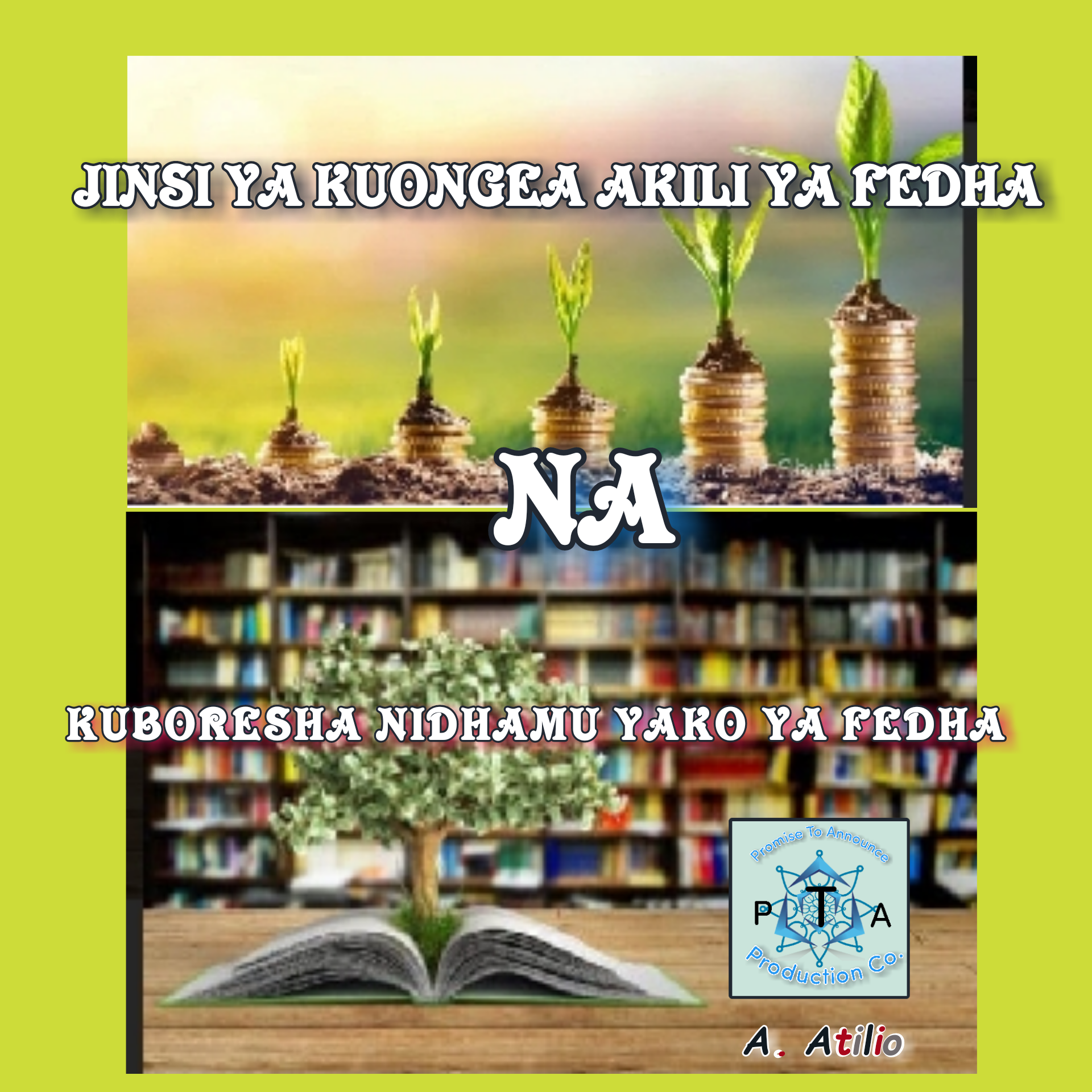 JINSI YA KUONGEA AKILI YA FEDHA NA KUBORESHA NIDHAMU YAKO YA FEDHA A. AtilioUTANGULIZI Je! Pesa zinakupa Utajiri?Jibu ni Hapana Pesa pekee haikupi utajiri. Sote tunajua watu ambao huenda kufanya kazi kila siku, wakifanya kazi kwa pesa, wakipata pesa zaidi, lakini wanashindwa kuwa matajiri. Kwa kushangaza, wengi hukua zaidi katika deni na kila dola wanayopata. Sote tumesikia hadithi za washindi wa bahati nasibu, mamilionea wa papo hapo, ambao mara moja ni masikini tena. Tumesikia pia hadithi za mali isiyohamishika zinazoenda kwenye utabiri. Badala ya kuwafanya wamiliki wa nyumba kuwa matajiri, salama zaidi kifedha, mali isiyohamishika huwafukuza wamiliki wa nyumba nje ya nyumba zao na kuingia kwenye nyumba duni. Wengi wetu tunajua juu ya watu ambao wamepoteza pesa kuwekeza kwenye soko la hisa. Labda wewe ni mmoja wa watu hao. Hata kuwekeza katika dhahabu-pesa pekee halisi ya ulimwengu-inaweza kumgharimu mwekezaji pesaIngawa sikupata pesa nyingi, dhahabu ilinifundisha masomo mengi yenye bei kubwa juu ya pesa. Mara tu nilipogundua kuwa ningeweza kupoteza pesa kuwekeza katika pesa halisi, dhahabu, niligundua kuwa sio dhahabu, mali, ambayo ilikuwa ya thamani. Ilikuwa habari inayohusiana na mali ambayo mwishowe ilimfanya mtu kuwa tajiri au maskini. Kwa maneno mengine, sio mali isiyohamishika, hisa, fedha za kuheshimiana, biashara, au pesa ambayo humfanya mtu kuwa tajiri. Ni habari, maarifa, hekima, na ujuzi, a.k.a akili ya kifedha, ambayo humfanya mtu kuwa tajiri.Sio Mfumo wa UchawiKitabu hiki sio kitabu cha kutajirika haraka au kitabu kuhusu fomula ya uchawi. Kitabu hiki ni juu ya kuongeza akili yako ya kifedha, IQ yako ya kifedha. Ni juu ya kutajirika kwa kupata busara. Ni juu ya akili tano za msingi za kifedha ambazo zinahitajika kukua kuwa tajiri, bila kujali uchumi, hisa, au masoko ya mali isiyohamishika yanafanya nini.